Об отмене решения  Емельяновского сельского совета от 19.03.2021 года №4 «Об утверждении Порядка перемещения отходов строительства, сноса зданий исооружений, в том числе грунта, на  территории Емельяновского сельского поселения»          С целью приведения нормативных правовых актов Емельяновского сельского совета Нижнегорского района Республики Крым в соответствие с действующим законодательством, Уставом муниципального образования Емельяновское сельское поселение Нижнегорского района Республики Крым, Емельяновский сельский совет РЕШИЛ:1. Отменить решение Емельяновского сельского совета от 19.03.2021 года №4 «Об утверждении Порядка перемещения отходов строительства, сноса зданий и  сооружений, в том числе грунта, на территории Емельяновского сельского поселения».2. Решение обнародовать  на Доске объявлений Емельяновского сельского совета Нижнегорского района Республики Крым и на сайте администрации Емельяновского сельского  поселения  http://emel-sovet.ru/.3. Решение вступает в силу со дня его официального обнародования. ПредседательЕмельяновского сельского совета –Глава администрации Емельяновского  сельского поселения		              Л.В.Цапенко                                       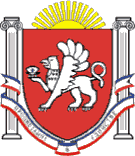 РЕСПУБЛИКА КРЫМНИЖНЕГОРСКИЙ  РАЙОНЕМЕЛЬЯНОВСКИЙ СЕЛЬСКИЙ СОВЕТ31-я сессии 2-го созываРЕШЕНИЕ №8От 16.03.2023 г.		             с.Емельяновка         